20p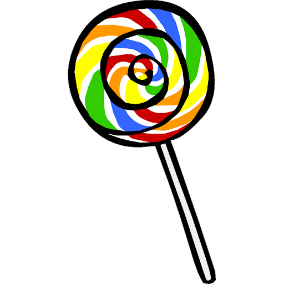 12p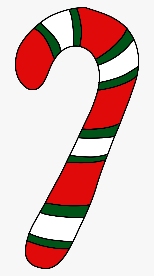 23p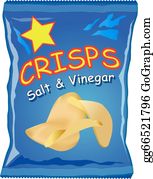 34p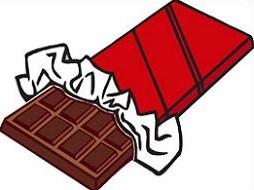 10p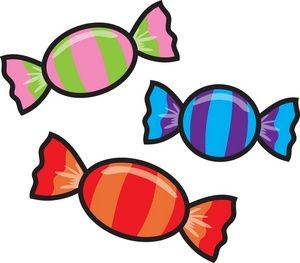 48p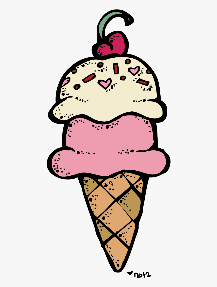 20p12p23p34p10p48p